FAKTOR-FAKTOR KEPUASAN KERJA KARYAWAN PT BANGUNAN JAYA MANDIRI YOGYAKARTAAfdhi Ellyana Indraryadi AbstrakSumber daya manusia merupakan salah satu faktor keberhasilan masa depan perusahaan. Akan tetapi jika peraturan perusahaan diabaikan kemungkinan untuk mencapai tujuan dari perusahaan akan sulit tercapai. Penelitian ini bertujuan untuk menganalisis kepuasan kerja karyawan. Data penelitian yang digunakan dalam penelitian ini adalah karyawan PT Bangunan Jaya Mandiri sebanyak 88 orang, metode yang digunakan dalam pengambilan sampel adalah non probability sampling sampel yaitu dengan sampling jenuh. Pengujian menggunakan alat uji SPSS V.25, dalam penelitian ini memakai uji validitas dan reliabilitas. Hasil penelitian untuk variable kepuasan kerja dinyatakan valid. Variabel kepuasan kerja 0,643 lebih besar dari 0,70 sehingga indicator yang digunakan untuk mengukur variable kepuasan kerja karyawan dinyatakan reliabel. Kata Kunci:,Kepuasan Kerja PT Bangunan Jaya Mandiri Yogyakarta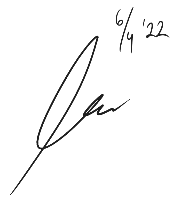 JOB SATISFACTION FACTORS OF PT BANGUNAN JAYA MANDIRI EMPLOYEES YOGYAKARTAAfdhi Ellyana IndaryadiAbstractHuman resources are one of the success factors for the company's future. However, if the company's regulations are ignored, it is likely that achieving the company's goals will be difficult to achieve. This study aims to analyze employee job satisfaction. The research data used in this study were 88 employees of PT Bangunan Jaya Mandiri, the method used in sampling was non-probability sampling, namely saturated sampling. Testing using SPSS V.25 test equipment, in this study using validity and reliability tests. The results of the study for the job satisfaction variable were declared valid. The job satisfaction variable is 0.643 which is greater than 0.70 so that the indicators used to measure the employee job satisfaction variable are declared reliable.Keywords: Job Satisfaction of PT Bangunan  Jaya Mandiri Yogyakarta